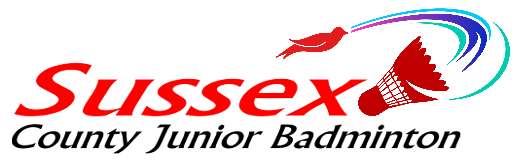 U11/U13 Rising Stars Entry FormPlease indicate the age group and event you wish to compete in for both singles and/or doubles. Please note – Juniors who have competed or trained as a member of any County squad during 2022-23 can only compete in the County event. All other eligible players can choose either County or non-County event (but not both) due to competitions being run concurrently. (If you require us to try and find you a partner, please enter partner required)ENTRY FEE - £8.50 PER PERSON PER EVENTPay SCJB by BACS, Sort Code: 60-24-31, Acct No: 12011681, Ref: Player’s name & RS.ENTRIES CLOSE ON Sunday 21st May 2023Please email the completed entry form to Mark Russ at marussy@mac.comHon. Tournament Secretary:  Mark Russ, Cockhaise Granary, Monteswood, Lindfield, West Sussex, RH16 2QP. Tel: 07796 677661I have read the entry form and conditions and paid the entry fee by BACS. U11/U13 Rising Stars 2023Will be held at Dolphin Leisure Centre, Pasture Hill Road, Haywards Heath RH16 1LYOn Sunday 28th May 2023There will be GIRLS SINGLES, BOYS SINGLES, GIRLS DOUBLESand BOYS DOUBLES in both UNDER U11 & U13 age groups.THIS TOURNAMENT IS OPEN TO ALL ELIGIBLE PLAYERSCONDITIONS OF ENTRY.Competitors must currently either reside or attend school in Sussex and must not have represented any other County this season before the closing date.Competitors who have represented Sussex at a County Shires match or trained as a member of any Sussex County Junior squad anytime during 2022-23 season can only enter County events. All other eligible players can choose to enter either County or Non-County event, but not bothAge eligibility for U11 and U13 events is as follows. Under 11...Must be born on or after 1st. January 2012Under 13...Must be born on or after 1st. January 2010Players can only enter one singles and one doubles event, but this can be at their own age group or a higher one.Entry fees should be paid by BACS. If you are unable to use this method of payment, please contact the Tournament Secretary.Feather shuttles will be used.S.C.J.B. can accept no liability for injury or loss, however caused.Start times will be posted on the website, www.sussexbadminton.co.uk.If any competitor is unable to attend after entry, please inform Tournament Secretary.The Tournament Secretary reserves the right to refuse entry to the event.     Unless you notify the Tournament Secretary otherwise, you consent to Sussex County Junior Badminton taking photographs and videos of players at the event for publicity purposes.Entries are limited and will be handled on a first come first served basisNameDate of BirthAddressTelephone NoSchoolParent/Guardian EmailEVENTAGE GRPCounty EventNonCounty EventPARTNERS NAME£8.50Boys SinglesBoys DoublesGirls SinglesGirls DoublesSignatureDate